Lebenslauf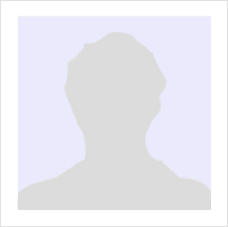 Zur PersonName:				Tim MustermannAnschrift: 			Musterweg 77, 12130 StadtGeburtsdatum-/ort:		01.01.1990 in MusterhausenBildungsweg10/2010 – 08/2014		Muster-Abschluss in Muster-Studienfach				Muster-Hochschule (Stadt, Länderkürzel)Schwerpunkte: Muster-Studienschwerpunkte09/2003 – 06/2010		Muster-Abschluss Sekundarstufe				Musterschule (Stadt, Länderkürzel)Abschlussnote (0,0) Berufspraxisseit 12/2013			Werkstudent im Muster-Bereich				Muster-Unternehmen (Stadt, Länderkürzel)Projektmanagement im Social Media MarketingContent-Ideen entwickeln und Umsetzug steuernSuchmaschienenoptimierung (Onpage)07/2012 – 12/2012		Praktikum im Muster-Bereich				Muster-Unternehmen (Stadt, Länderkürzel)Assistenz in der Markteinführung eines ProduktesMarktrecherchen zur InternationalisierungKundenbetreuung per Telefon und Email06/2011 – 05/2012		Nebenjob im Muster-Bereich				Muster-Unternehmen (Stadt, Länderkürzel)Durchführung von Marketing KampagnenPflege von SQL-DatenbankenAssistenz der Geschäftsführung06/2011 – 05/2012		Nebenjob im Muster-Bereich				Muster-Unternehmen (Stadt, Länderkürzel)Durchführung von Marketing KampagnenPflege von SQL-DatenbankenAssistenz der GeschäftsführungWeiterbildung04/2012 – 07/2012		Kurs zum Thema Kommunikation				Muster-Organisation (Stadt, Länderkürzel)Umfang: 12 Wochen mit je 2,5 Wochenstunden10/2012				Seminar im Online Marketing				Muster-Organisation (Stadt, Länderkürzel)Weitere KenntnisseSprachen:			Deutsch – Muttersprache				Englisch – fließend in Wort und SchriftSoftware:			MS Powerpoint, MS Word – sehr gut				MS Excel – gut				Adobe Photoshop –  GrundkenntnisseSonstige:			Führerscheinklasse B10-Finger-Schreibsystem – sehr gut (280 Anschläge pro Minute)Auslandserfahrung06/2010 – 09/2010		Work & Travel USADisney World (Orlando, FL)